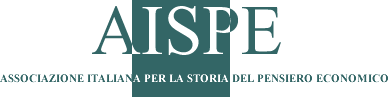 Subscription FormPersonal dataPersonal AddressInstitutional AddressAuthorization to personal data processingIn compliance with the Italian legislative Decree no. 196 dated 30/06/2003 and art. 13, GDPR (Regulation EU 2016/679), I hereby authorize you to use and process my personal details contained in this document, only for the purpose of AISPE’s internal documentation.		First nameLast nameDate of birthCitizenshipPlace of birthState/ProvinceCityStreet AddressStreet AddressCountryPostal Code State/ProvinceEmailCell numberPhone NumberPresent positionAffiliationAffiliationCityStreet AddressStreet AddressCountryPostal Code State/ProvinceEmailCell numberPhone NumberDateSigned